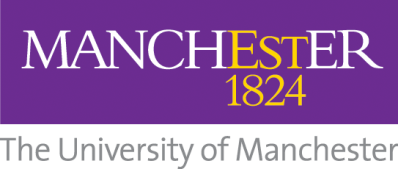 BSc(Hons)Nursing/Midwifery/Professional Practice Funding Confirmation FormThis form is for the use of current BSc(Hons)Nursing/Midwifery/Professional Practice students only. Applicants for stand-alone modules should use the CPD Application Form available from www.nursing.manchester.ac.uk/undergraduate/cpd  When completed please e-mail to conted.nursing@manchester.ac.uk or return to: CPD Admissions Office, Division of Nursing, Midwifery and Social Work, The University of Manchester, Jean McFarlane Building, Oxford Road, Manchester, M13 9PLPERSONAL DETAILSPRESENT POSTFUNDING & SUPPORT CONFIRMATION	To be completed for all non-SLA applicants for each individual moduleCOMPLETE SECTION A OR B TO CONFIRM METHOD OF FUNDINGMODULE DETAILSMODULE DETAILSIf applying for Multiprofessional Support for Learning and Assessment in Practice, please indicate whether e-learning or blended route is preferred.Name of Module:Module start date:Degree Lead:Janet FieldingMargaret LynchColin SteenJohn VernonOther…………………..Surname:First Name(s):Mr/Miss/Ms/Mrs/DrSurname:First Name(s):Mr/Miss/Ms/Mrs/DrSurname:First Name(s):Mr/Miss/Ms/Mrs/DrSurname:First Name(s):Mr/Miss/Ms/Mrs/DrSurname:First Name(s):Mr/Miss/Ms/Mrs/DrPrevious Name(s):Previous Name(s):Address:Post Code:Address:Post Code:Address:Post Code:Address:Post Code:Address:Post Code:a) Home Telephone:b) Work Telephone:c) Mobile:d) E-Mail:a) Home Telephone:b) Work Telephone:c) Mobile:d) E-Mail:Date of BirthDayMonthYearAGENMC Pin no.Expiry dateProfessional Qualification: Nurse/Midwife/other - please stateTitle of post:                                             From:Grade:No. of hours worked per week:Name and address of employing trust/authority/organisationPlace of work address:Post Code:Type of ward/department/client groupEqual Opportunity Monitoring FormEqual Opportunity Monitoring FormIn order to ensure the equal opportunity policy is effective, we monitor the applications that we receive by collecting data relating to racial/ ethnic origin, nationality and disability.This information will be disclosed only to those persons having a legitimate need to see it. It is a requirement of the Equal Opportunities Act that information processed about individuals is accurate. It is essential, therefore that you inform us about changes to any information on your record as soon as possibleIn order to ensure the equal opportunity policy is effective, we monitor the applications that we receive by collecting data relating to racial/ ethnic origin, nationality and disability.This information will be disclosed only to those persons having a legitimate need to see it. It is a requirement of the Equal Opportunities Act that information processed about individuals is accurate. It is essential, therefore that you inform us about changes to any information on your record as soon as possibleETHNIC ORIGIN (please tick the appropriate category)ETHNIC ORIGIN (please tick the appropriate category)WHITE White - British [11]White – Irish [12]Other White background [19]ASIAN Asian or Asian British - Indian [31]Asian or Asian British - Pakistani [32] Asian or Asian British - Bangladeshi [33] Chinese [34]Other Asian background [39]BLACK Black or Black British - Caribbean [21] Black or Black British - African [22] Other Black background [29] MIXEDMixed - White and Black Caribbean [41]Mixed - White and Black African [42]Mixed - White and Asian [43]Other Mixed background [49]OTHEROther Ethnic Background [80] Information refused [98]COUNTRY OF PERMANENT RESIDENCE & NATIONALITYCOUNTRY OF PERMANENT RESIDENCE & NATIONALITYCountry of Citizenship (Nationality) -……………………………………Country of Permanent Residence -  ……………………………………Country of Birth –                             ……………………………………If you are not a British or EU Citizen, has the Home Office granted you any of the following? Refugee or Asylum Status in the UK ……………       Exceptional Leave to remain in the UK ………………Indefinite Leave to remain in the UK …………….      None of these                                        ………………Have you been a permanent resident in the EEA for the last 3 years? Yes/No…………………….When did you arrive in the UK?…………………Reason for residency in the EU/UK – Education  ……………..                                                     Employment……………….  Settlement……………..                                                      Asylum        ……………….Other         ……………..Country of Citizenship (Nationality) -……………………………………Country of Permanent Residence -  ……………………………………Country of Birth –                             ……………………………………If you are not a British or EU Citizen, has the Home Office granted you any of the following? Refugee or Asylum Status in the UK ……………       Exceptional Leave to remain in the UK ………………Indefinite Leave to remain in the UK …………….      None of these                                        ………………Have you been a permanent resident in the EEA for the last 3 years? Yes/No…………………….When did you arrive in the UK?…………………Reason for residency in the EU/UK – Education  ……………..                                                     Employment……………….  Settlement……………..                                                      Asylum        ……………….Other         ……………..ADDITIONAL SUPPORT NEEDSADDITIONAL SUPPORT NEEDSIt is important for the University to know about your support needs arising from a medical condition, disability or specific learning difficulty e.g.: dyslexia so that advice can be provided on the availability of any facilities that may be required. Have you got a medical condition, disability or specific learning difficulty?                        Please tick the appropriate category below which best describe your condition:00 None01 Specific learning difficulty e.g. dyslexia02 Blind or partially sighted03 Deaf or hearing impairment04 Wheelchair user or mobility difficulties05 Personal Care Support06 Mental health difficulties07 Unseen disabilities e.g. diabetes, epilepsy08 Multiple disabilities09 Disability/support need not listed above Please state the nature: _________________________________________10 Autistic spectrum DisorderStudents who have additional support needs as a result of a disability/ medical condition or specific learning difficulty are strongly encouraged to contact the University sability Support Office to discuss support and facilities available.Tel: 0161 275 7512                                            Fax: 0161 275 7018                                        SMS: 07899 663512E-mail: dso@manchester.ac.uk                       www.manchester.ac.uk/dso It is important for the University to know about your support needs arising from a medical condition, disability or specific learning difficulty e.g.: dyslexia so that advice can be provided on the availability of any facilities that may be required. Have you got a medical condition, disability or specific learning difficulty?                        Please tick the appropriate category below which best describe your condition:00 None01 Specific learning difficulty e.g. dyslexia02 Blind or partially sighted03 Deaf or hearing impairment04 Wheelchair user or mobility difficulties05 Personal Care Support06 Mental health difficulties07 Unseen disabilities e.g. diabetes, epilepsy08 Multiple disabilities09 Disability/support need not listed above Please state the nature: _________________________________________10 Autistic spectrum DisorderStudents who have additional support needs as a result of a disability/ medical condition or specific learning difficulty are strongly encouraged to contact the University sability Support Office to discuss support and facilities available.Tel: 0161 275 7512                                            Fax: 0161 275 7018                                        SMS: 07899 663512E-mail: dso@manchester.ac.uk                       www.manchester.ac.uk/dso Written confirmation of support from your manager is required before you are accepted on a module, as most courses and modules offered by the School are rooted in clinical practice and you will need to achieve ALL the learning outcomes for the assessment strategy.Name of Applicant............…………………………............................................................................................….……………………………Name of Module …......................................................................................…………………………………………………………Start Date of Module........................................................................................................…...…………...………………………………………Name of Employer / Trust...............................................................................................………………………………………………………..Name of Line Manager (PRINT)............................................………..................…….....…………………………………………………...I confirm that support in achieving ALL learning outcomes for the module/s and facilitating attendance at study days in order to meet the 80% compulsory attendance on the module, will be available. Signature of Line Manager..................…………...….......................….….…………………………..……….Date..........................................E-mail Address of Line Manager………………………………………..............………… Tel. No of Line Manager……………………...DATA PROTECTIONThe information contained in this application will be used for the purpose of processing your application and, if you are admitted, will form part of your University student record. All data held and processed in accordance with the requirements of the Data Protection Act 1998 and within the limits agreed with the University’s Data Protection Officer. The data stored will be used in administering all matters related to your course, some information will be sent to official bodies, e.g. Higher Education Statistical Agency for statistical purpose. For further information about the University’s Enquirer, Applicant and Offer Holder Privacy Notice, please visit http://www.manchester.ac.uk/study/privacy-notice/ The sharing of information between the University and seconding employers  Students who are seconded to the University from their employer for a Programme of study should note the following:The university will not routinely share information about student progress and attendance with seconding employers.  However circumstances may arise where it is appropriate for information held by the University or the employer, which may affect student progression and continuation on programmes of study or employer support, to be shared between these parties. The University will respond to reasonable requests by employers for such information and may on occasion seek information from employers.  Agreement to the sharing of such information for seconded students is a pre-requisite for entry and continuation on programmes of study.  Students who wish to be excluded from this agreement should formally notify the programme director in writing, who will relay this information to the seconding employer. DECLARATIONI certify that the information given in this application and in the supporting documents is accurate and complete. I understand that the submission of inaccurate information may be sufficient cause for refusal of admission, withdrawal on my offer of a place, discontinuation from a course and the withdrawal of the award given when the truth arises.I consent to my personal data being stored and processed in relation to all matters concerning my application and registration at the .Signature: ………………………………………………………………………………… Date: ………………………………………...A – Organisation sponsorship                  ORNB This should not be completed for SLA funding.I agree to be invoiced for the module fees for the student and course shown above for any intake of the above course in the current Financial Year (April – March)Signature: ………………………………………………………...Name: …………………………………………………………….Address: …………………………………………………………..………………………………………………….……………………………………………………………………………………….Post Code………..…………….Date……………………………..E-mail or Tel. No………………………………………………..B – Self fundingI agree to be invoiced for the module fees for any intake of the above course in the current Financial Year (April – March)Signature: ………………………………………………………...Name: …………………………………………………………….Address: …………………………………………………………..………………………………………………….……………………………………………………………………………………….……………………………………….Post Code………..………..Date……………………………………………………………….